*CERTIFICACIÓN DE LA ASISTENCIA  A  LAS  JORNADAS  OAOA // TRABAJOS DEL ALUMNADO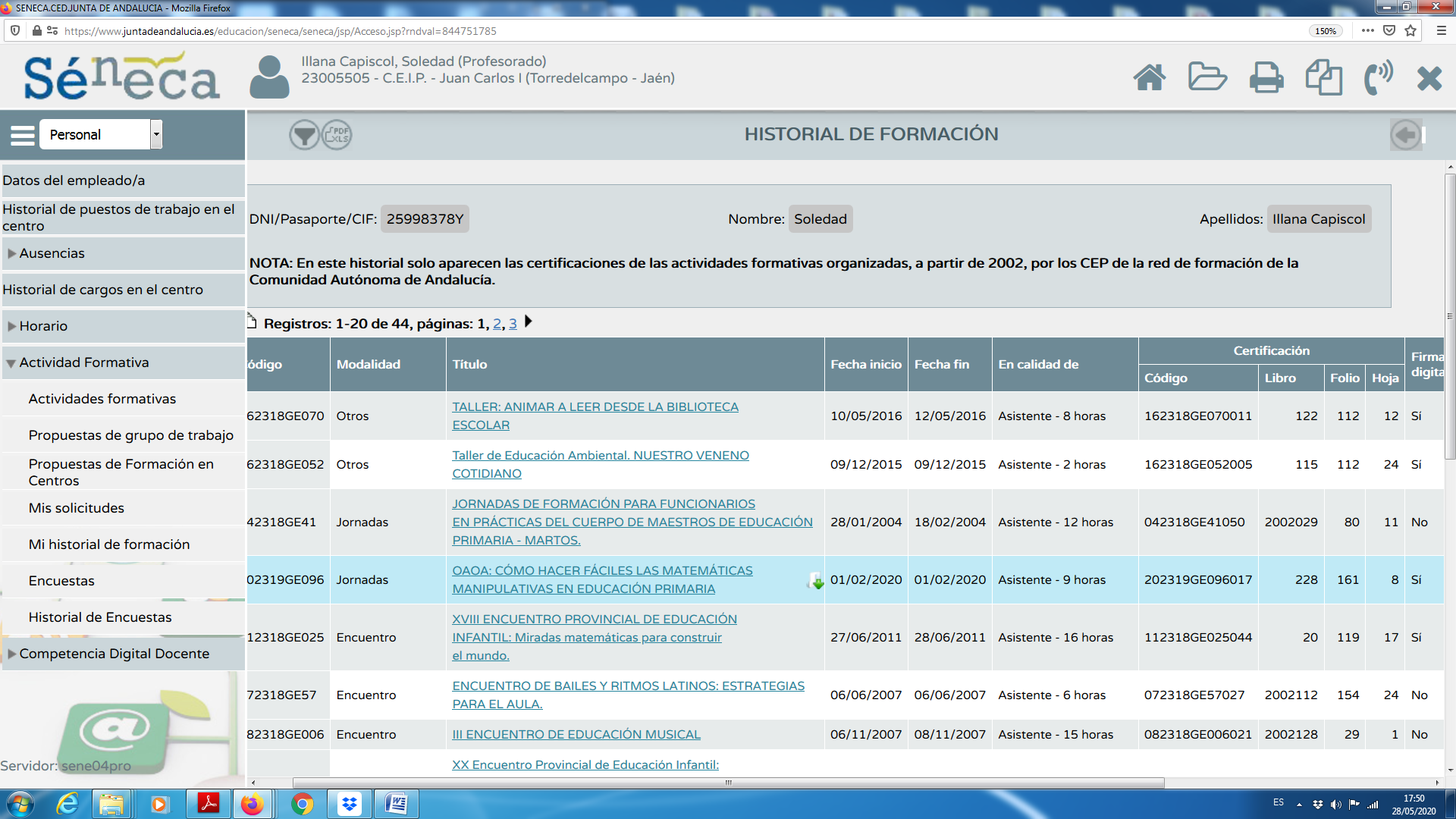 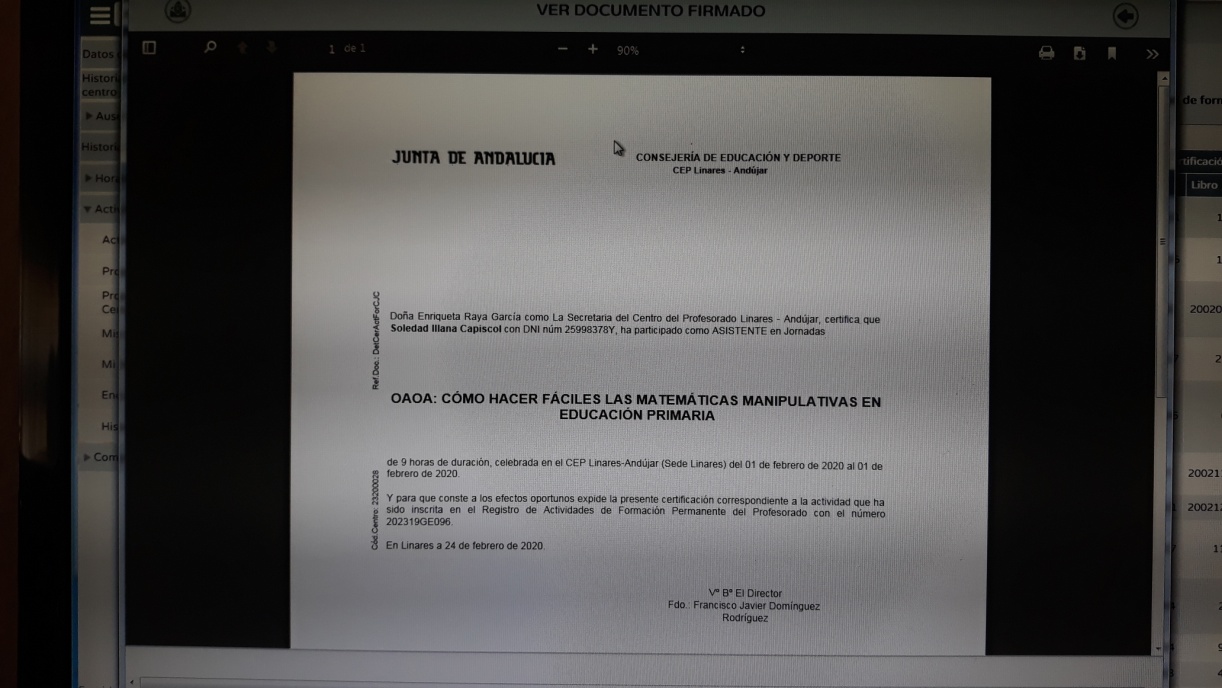 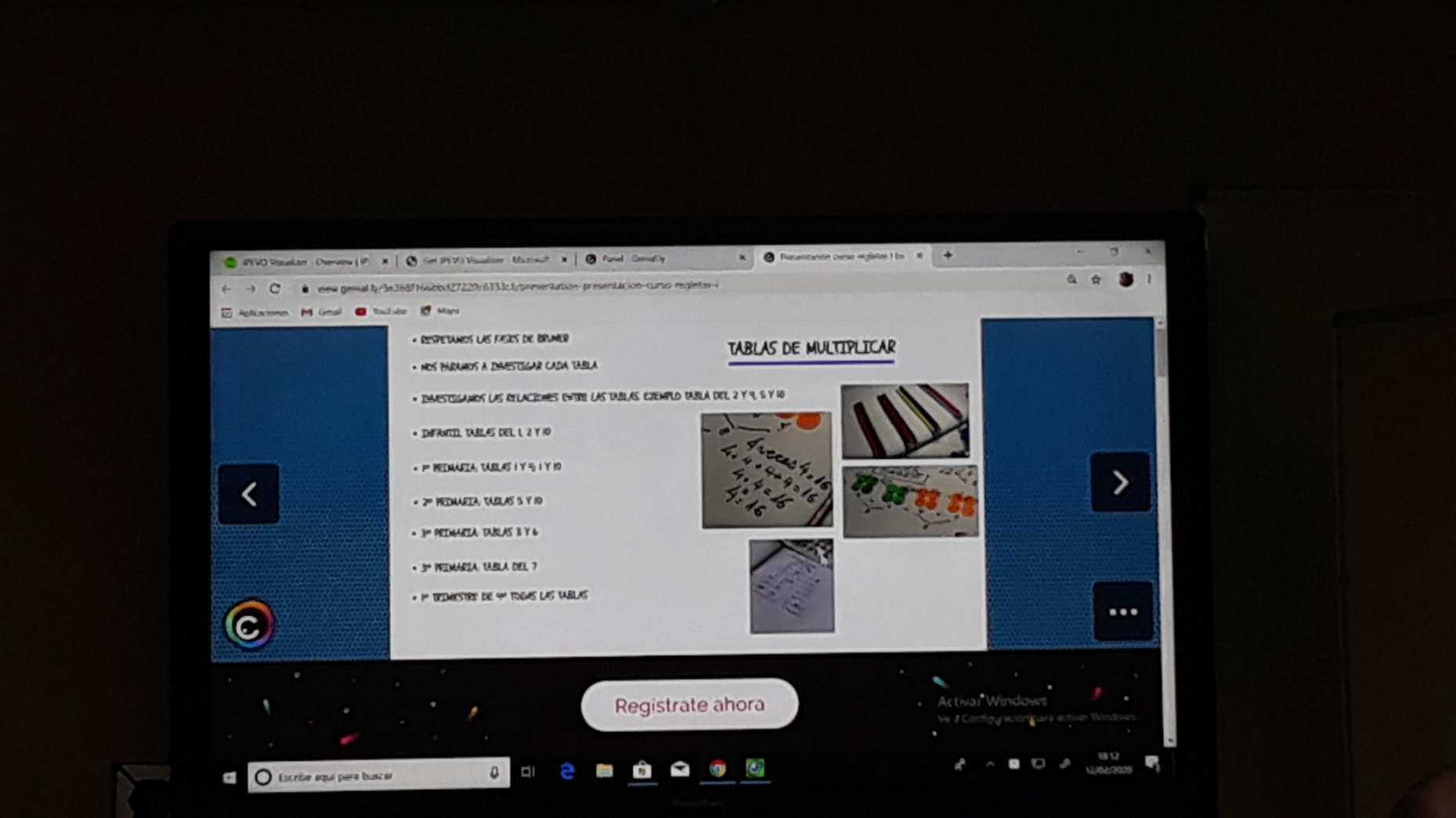 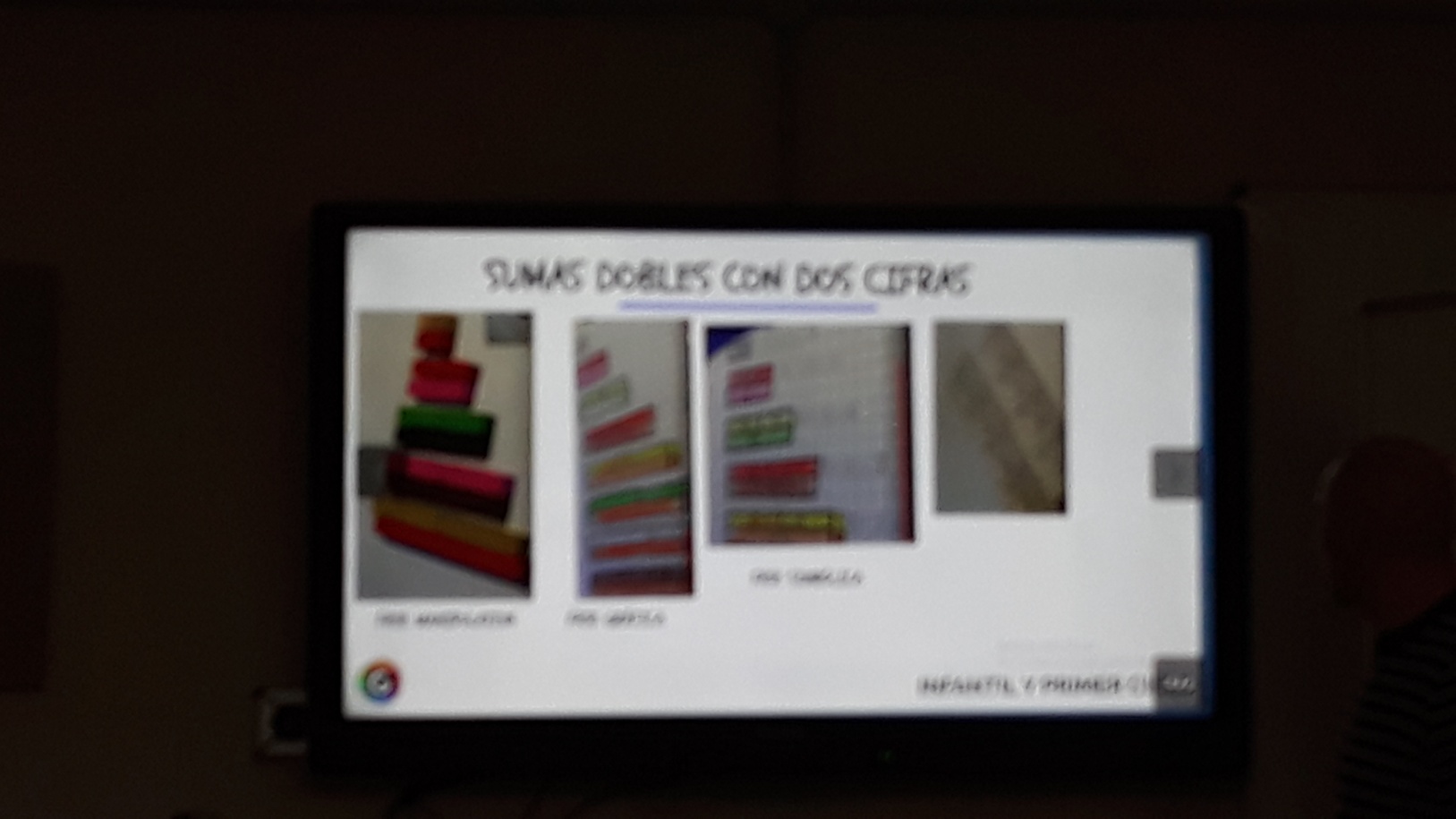 - MANIPULACIÓN  DE REGLETAS  Y EXPOSICIÓN EN CLASE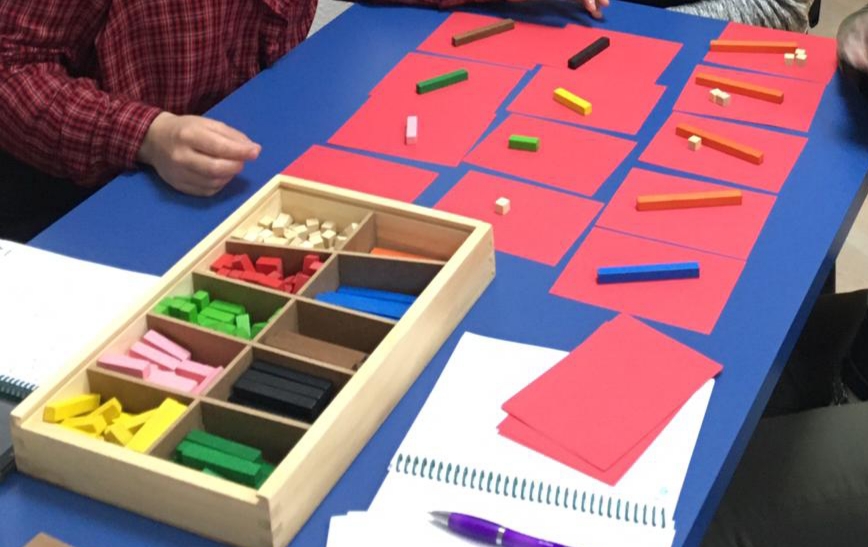 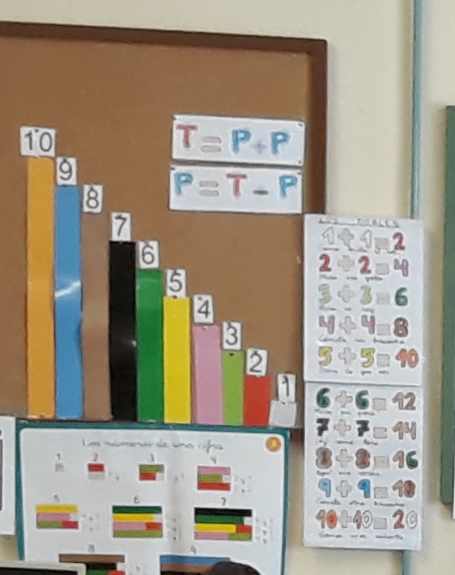 - TAREAS REALIZADAS POR LOS NIÑOS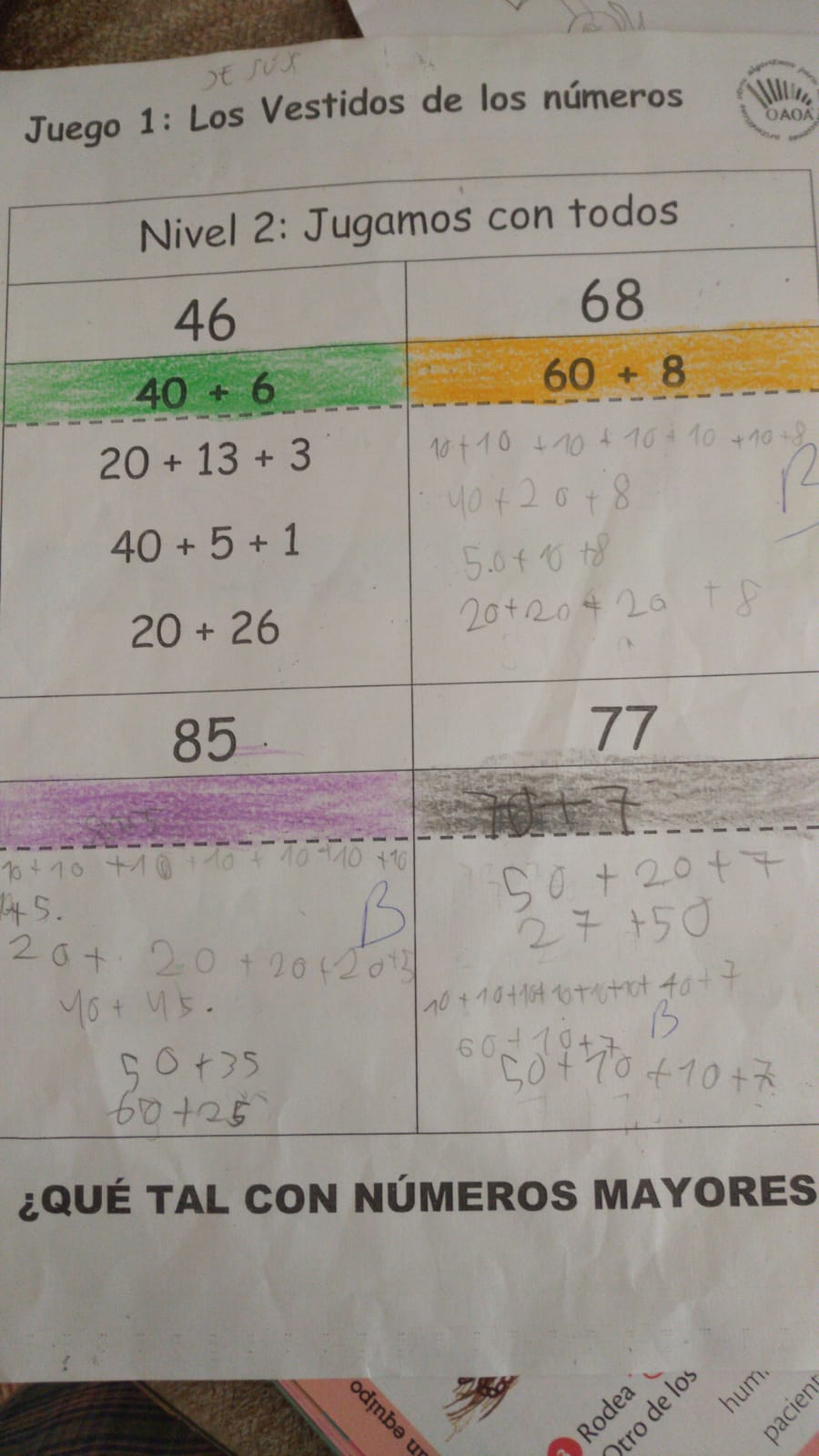 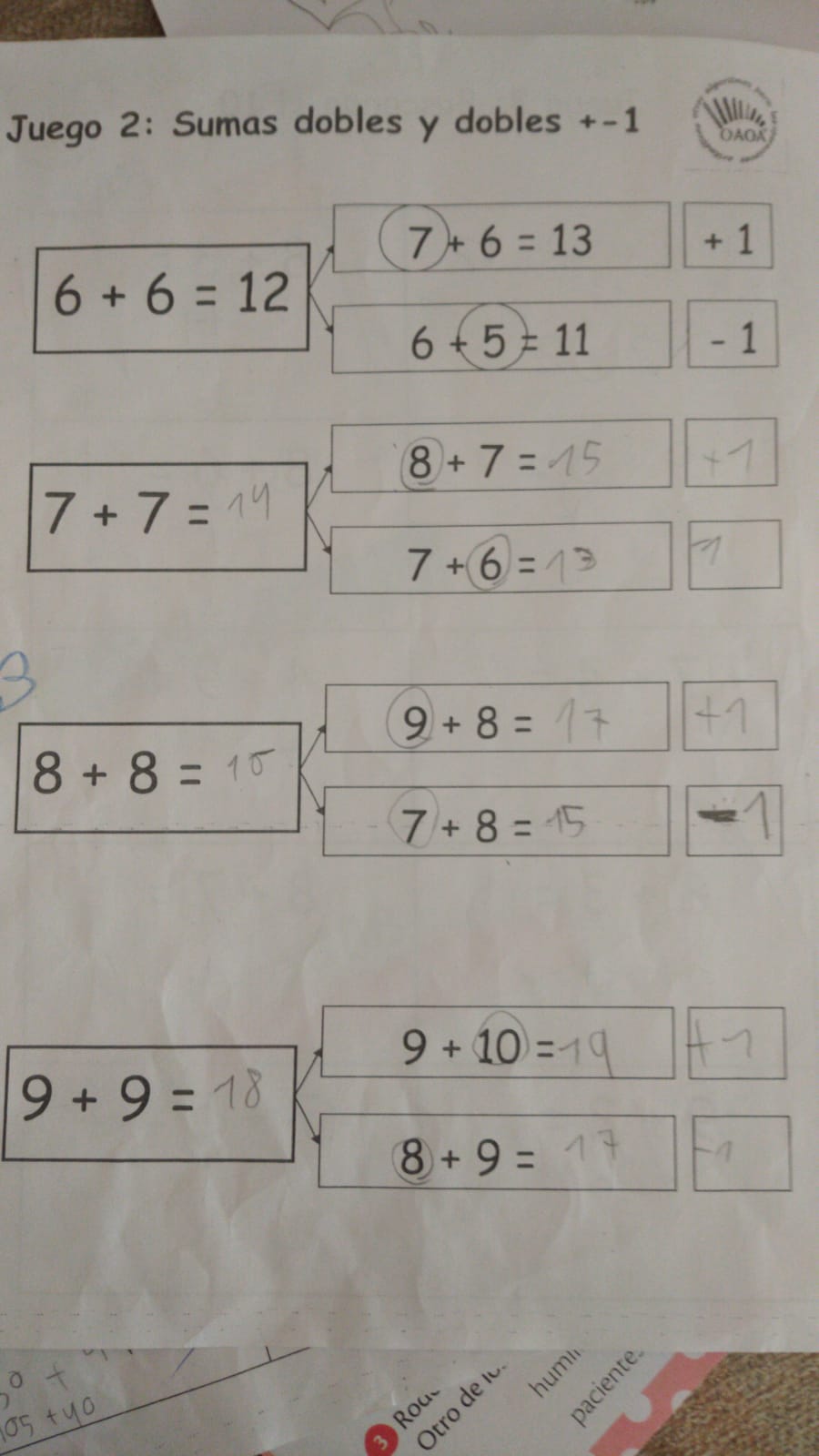 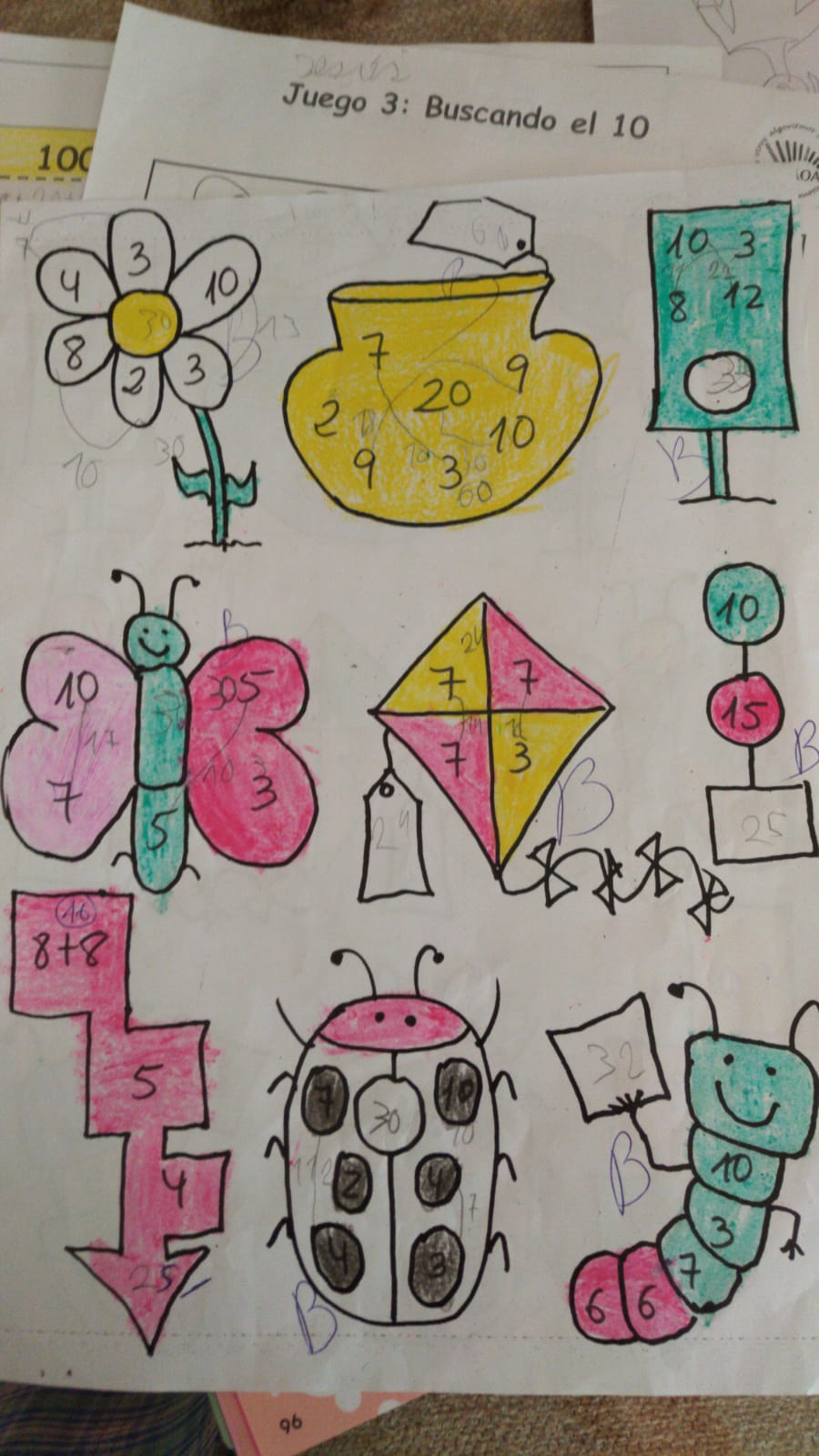 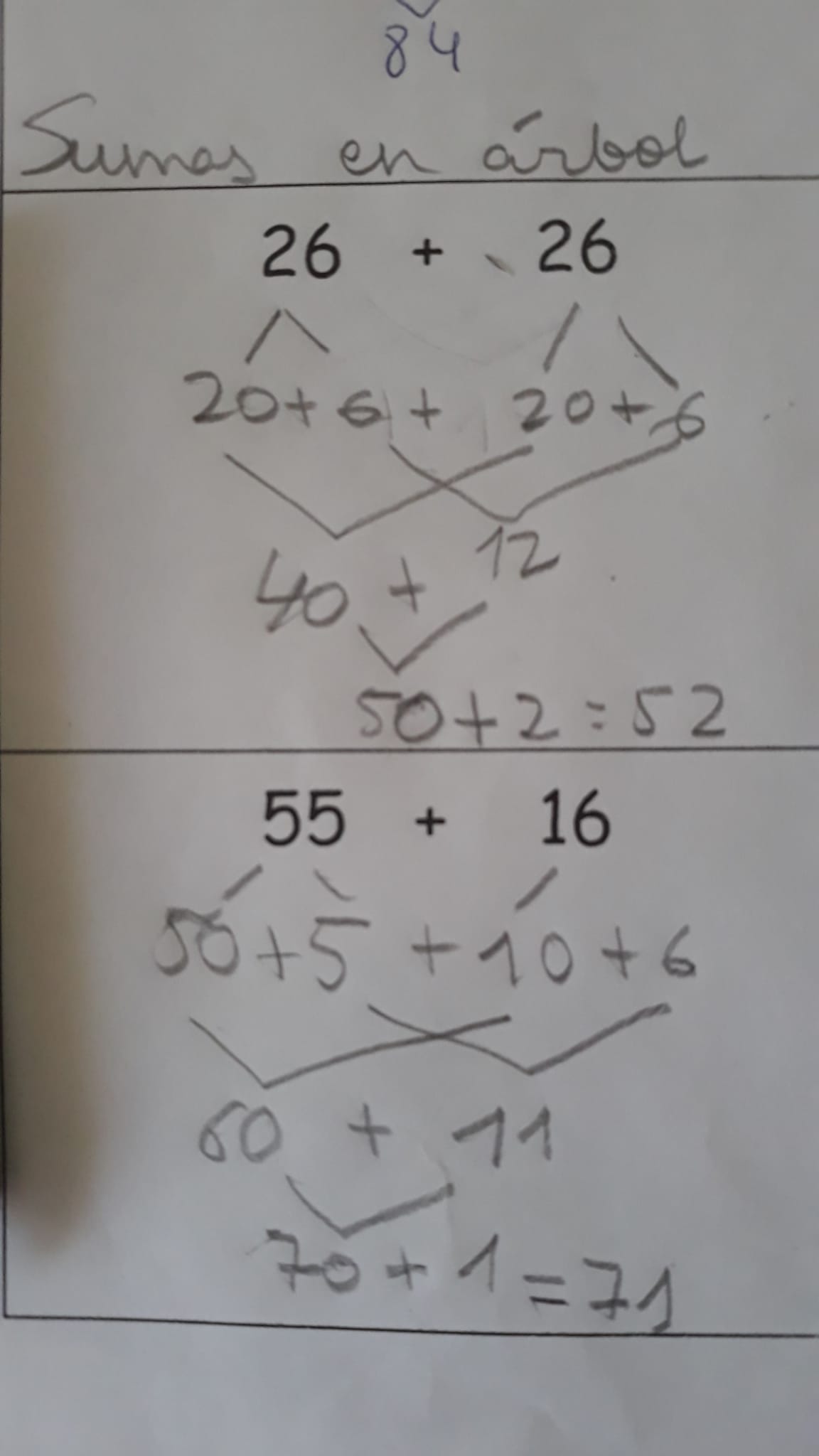 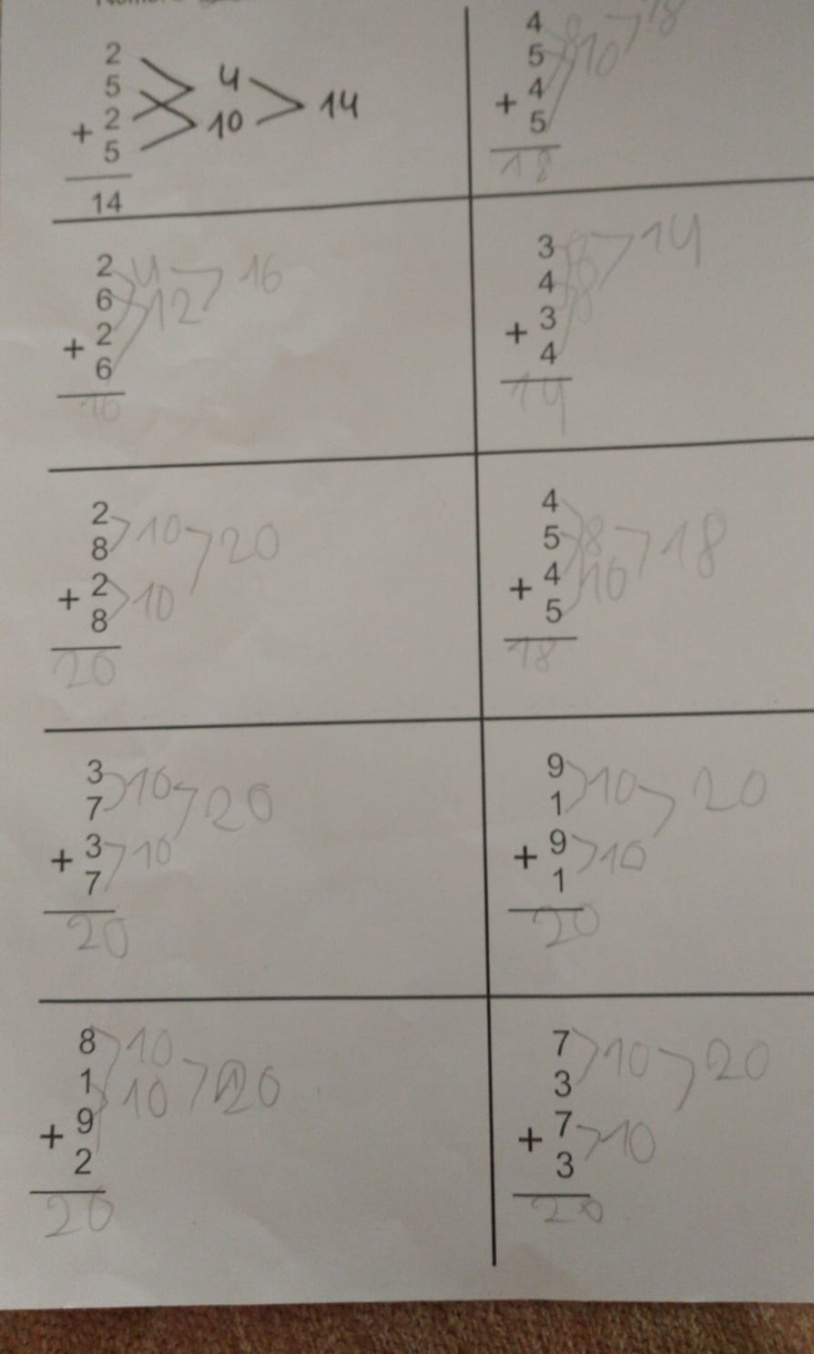 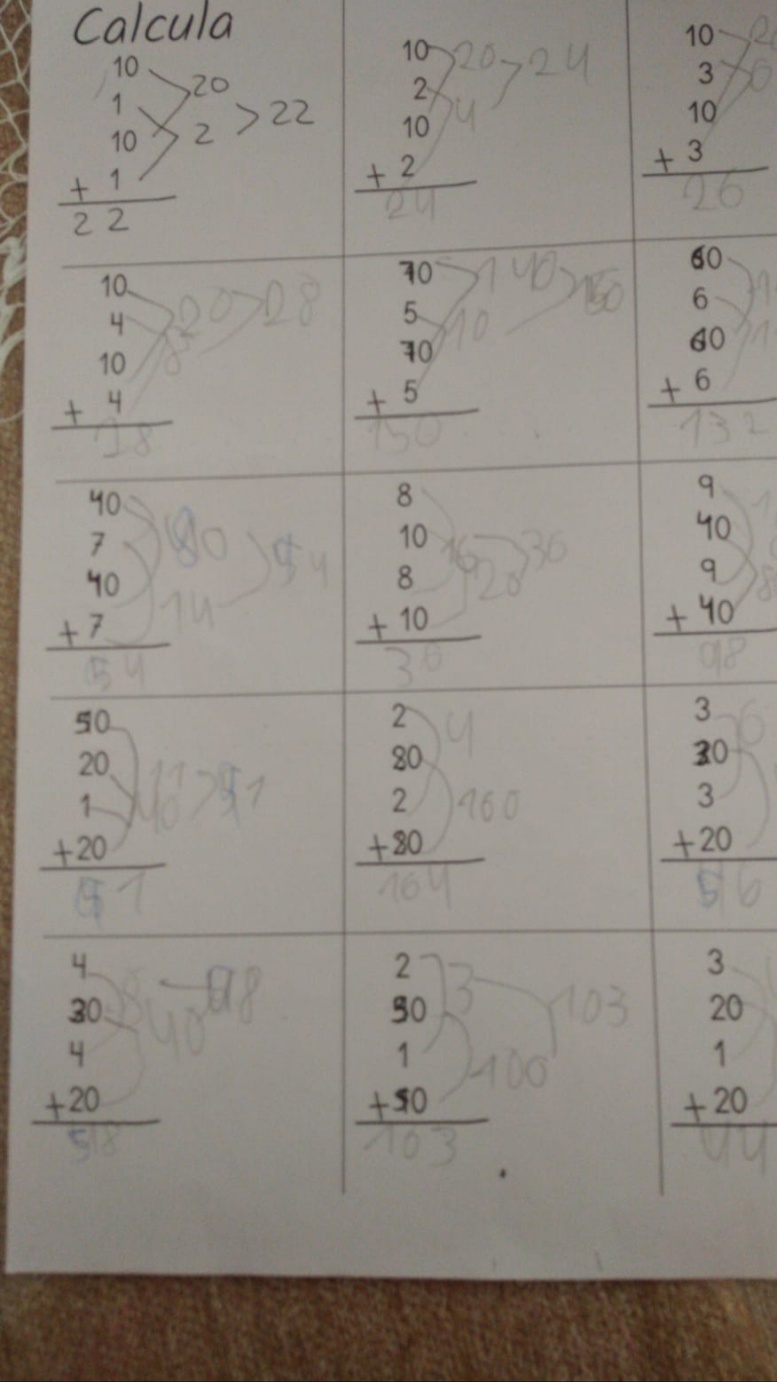 *SCRATCH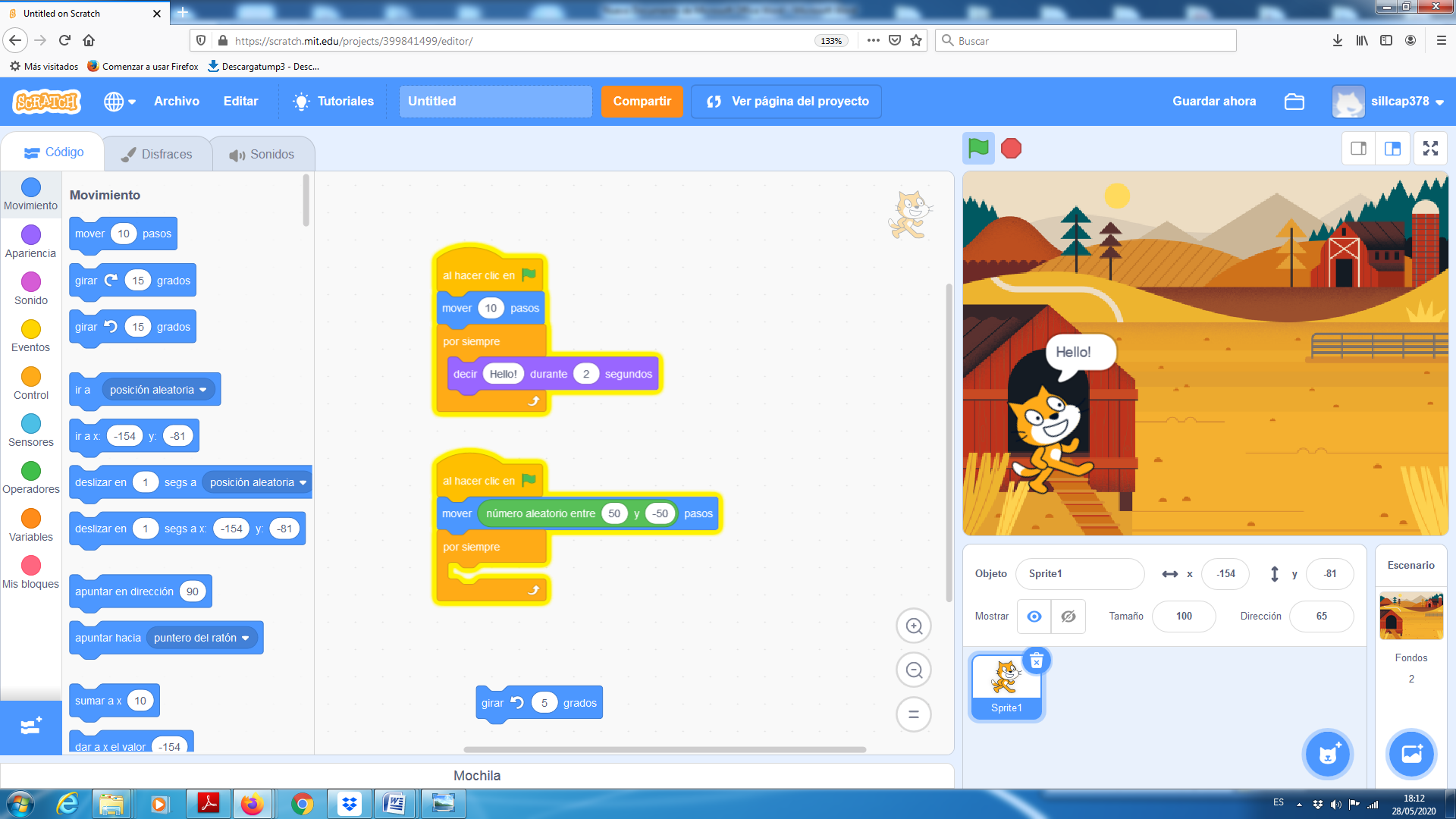 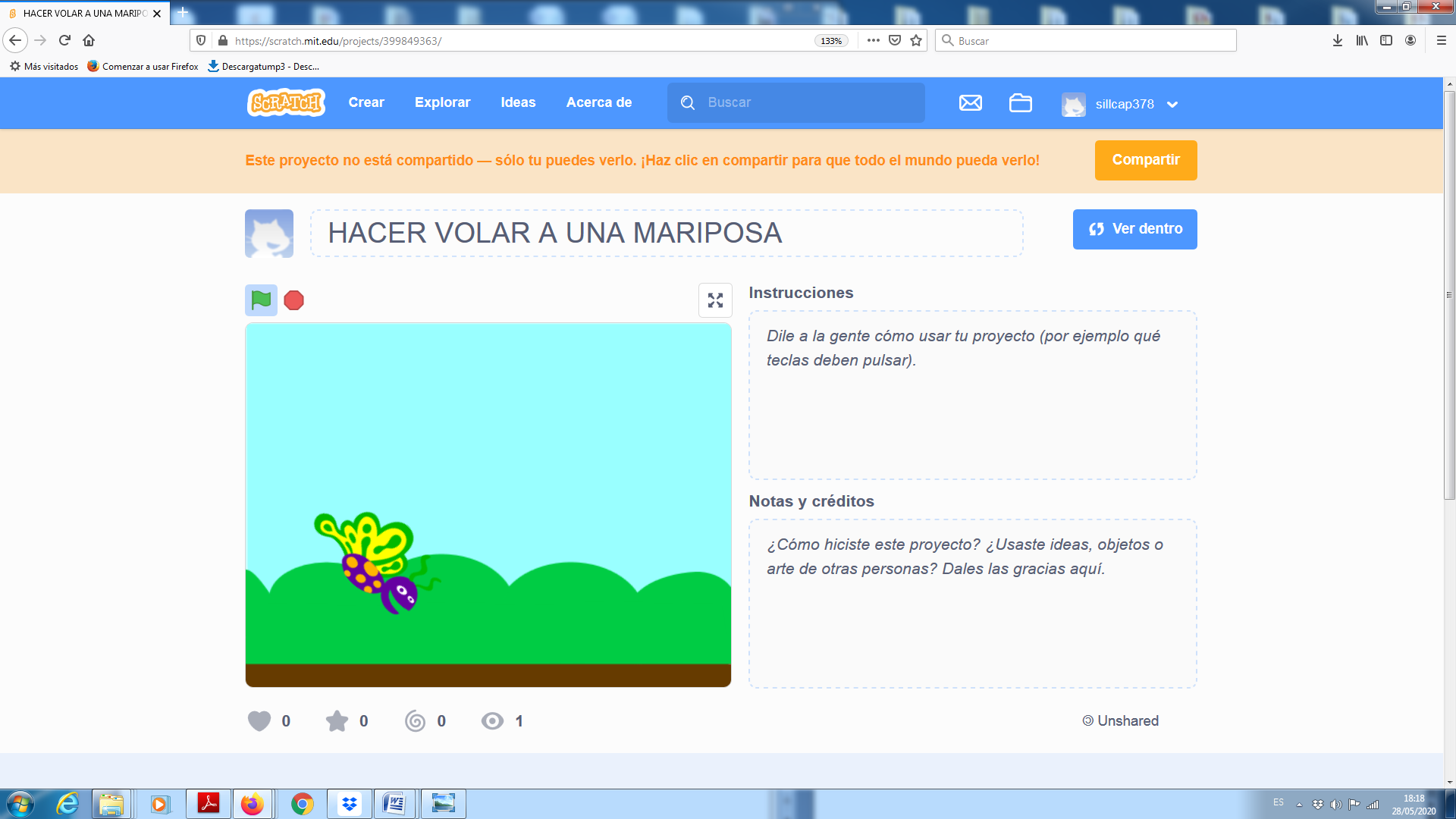 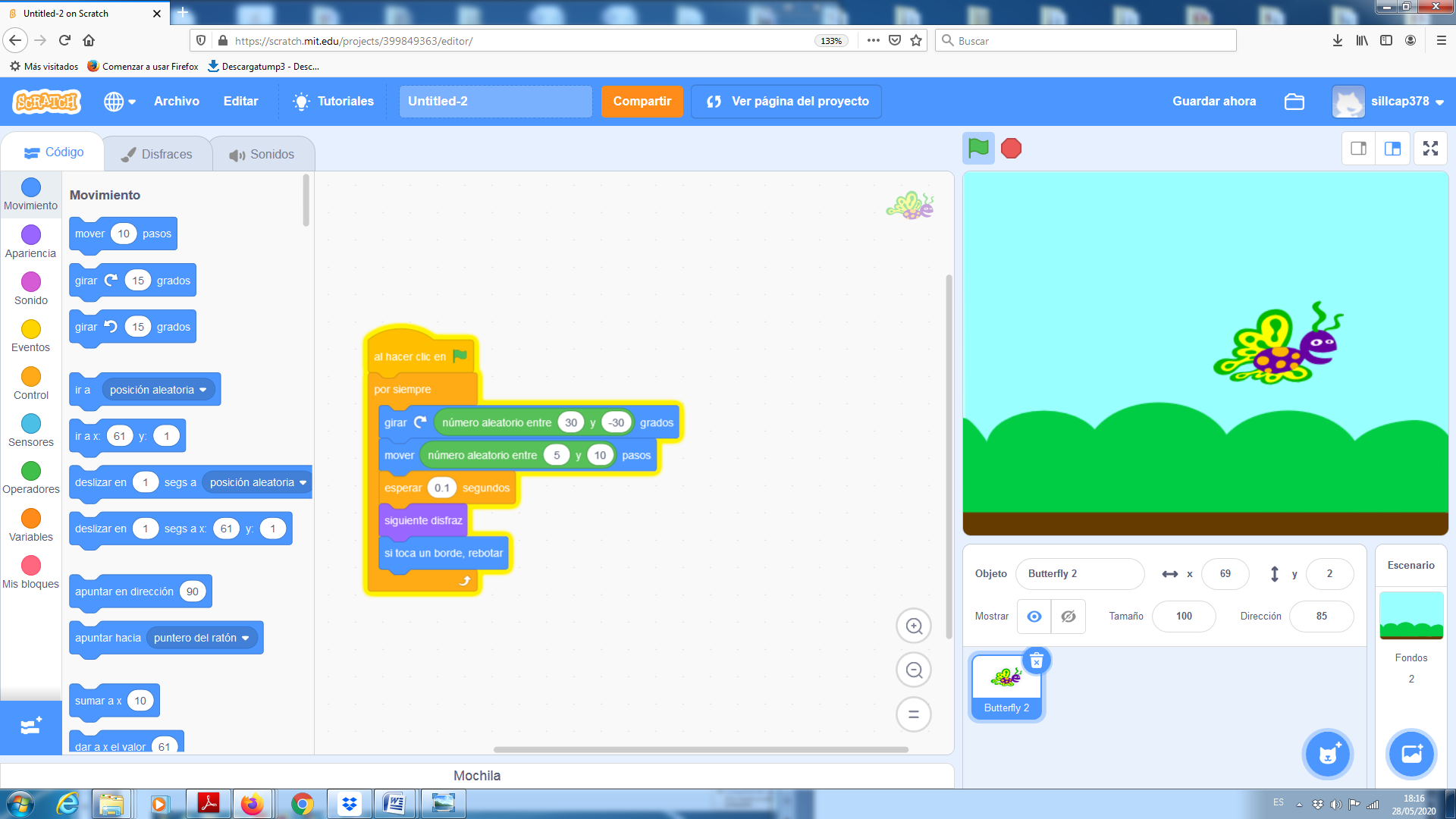 *PATIOS INCLUSIVOS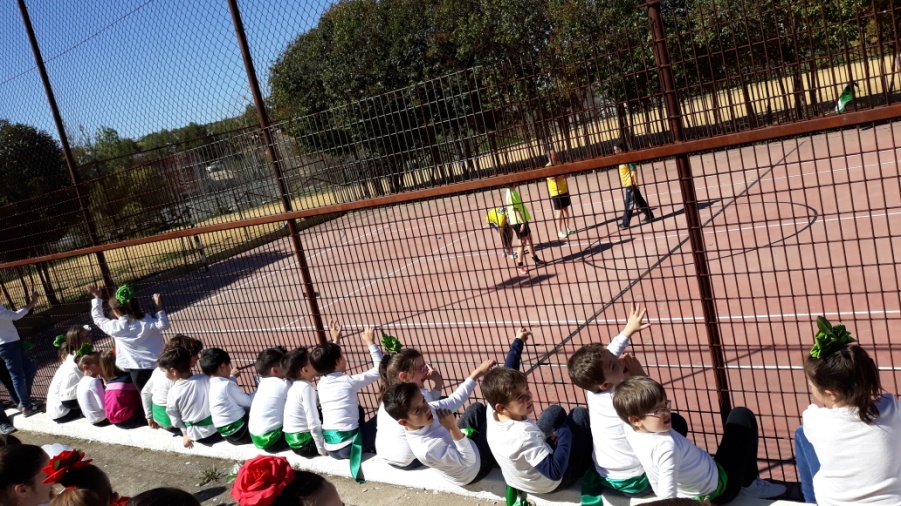 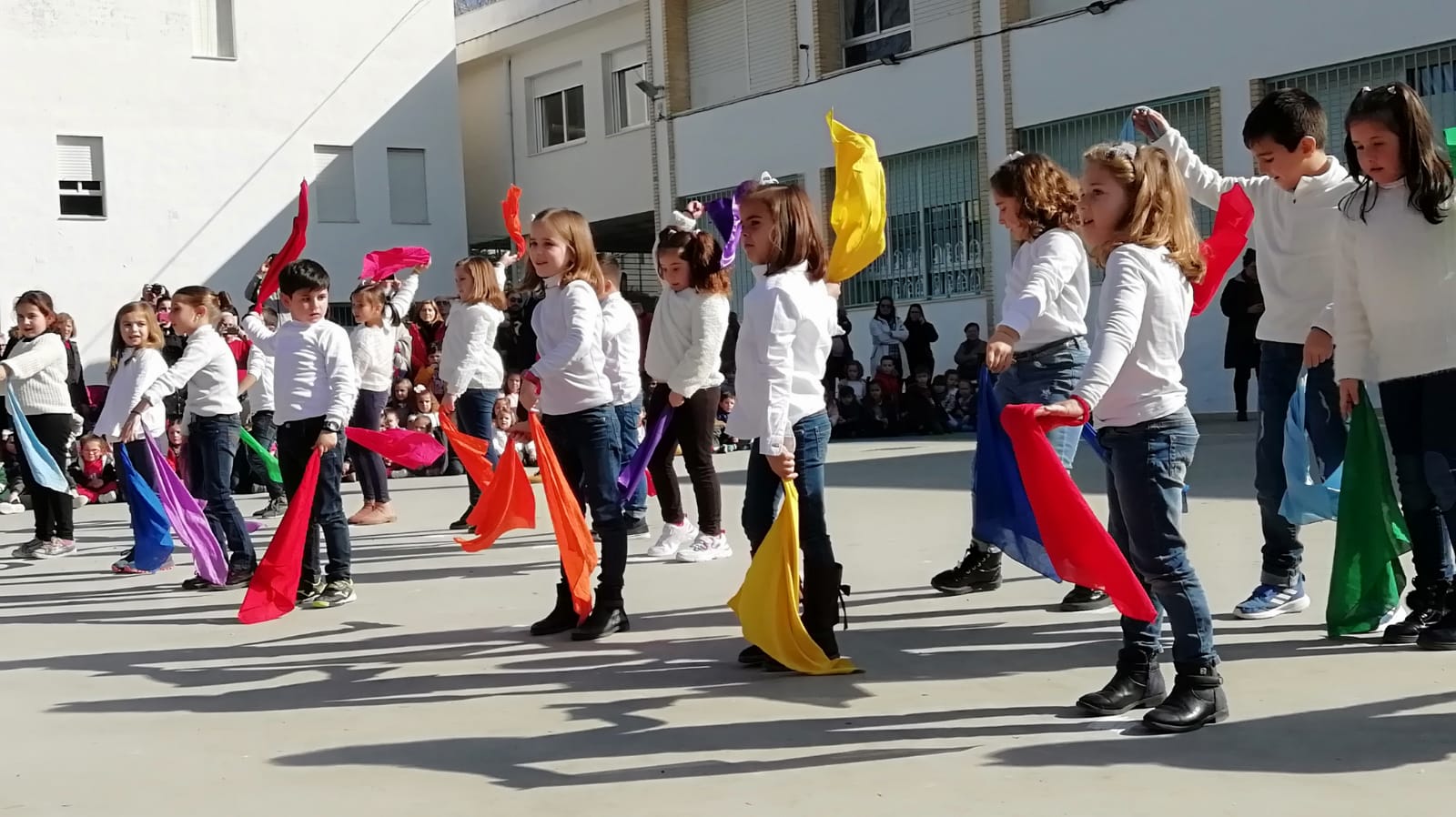 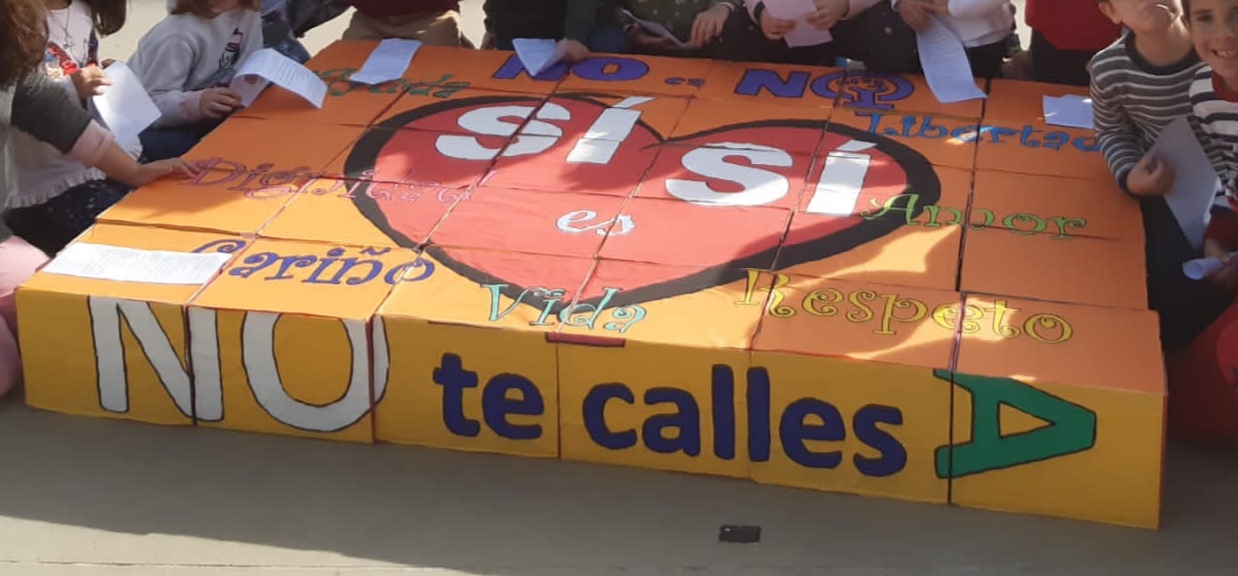 * JORNADAS  DISLEXIA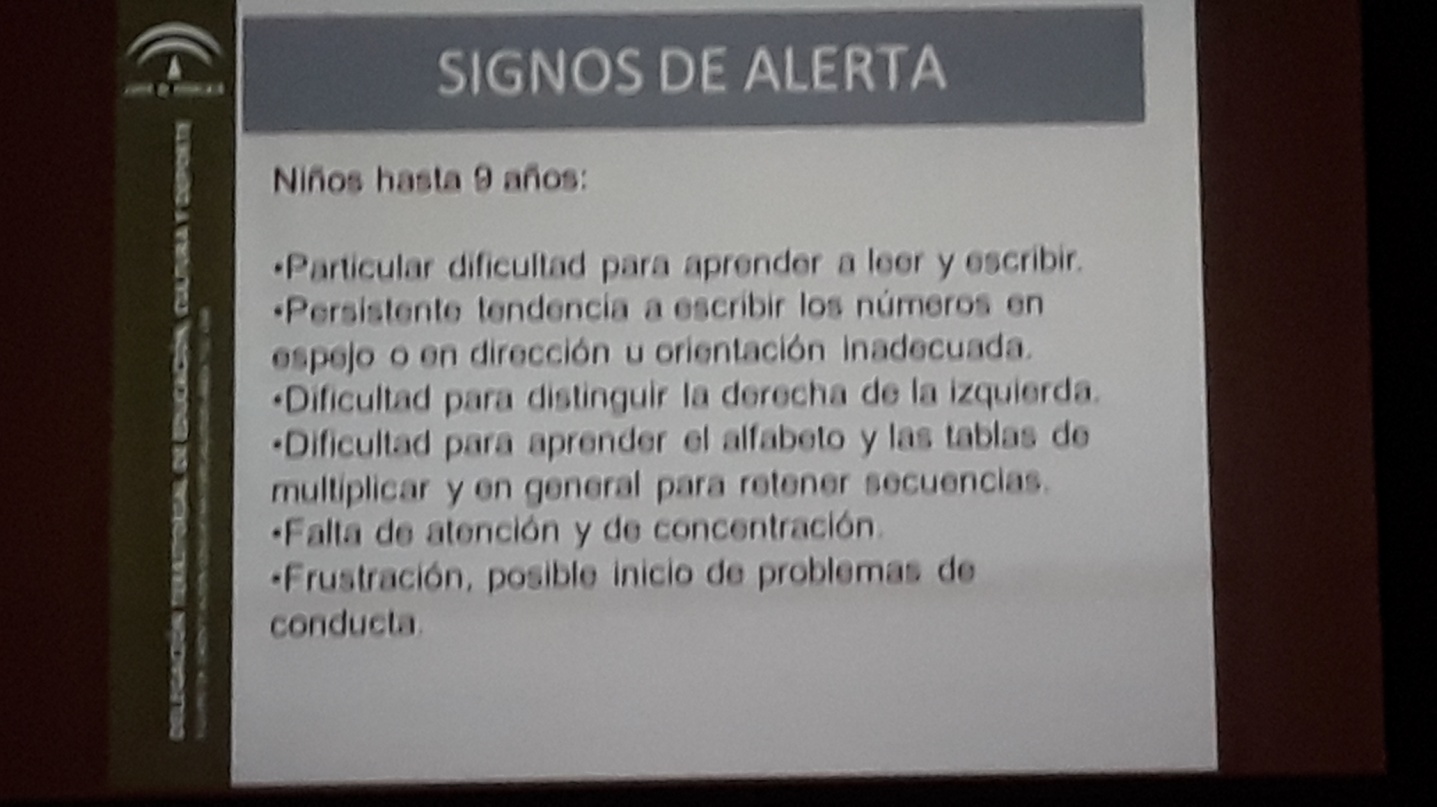 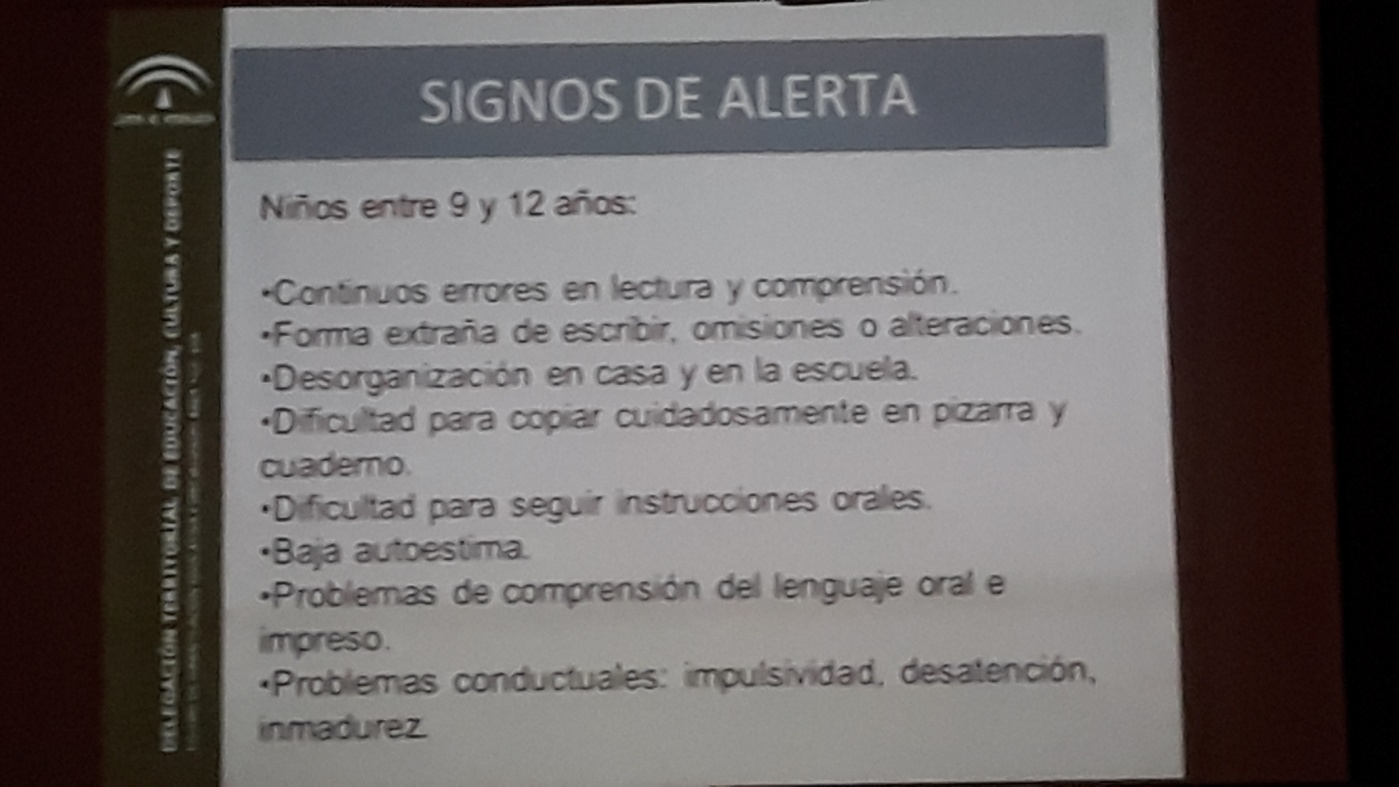 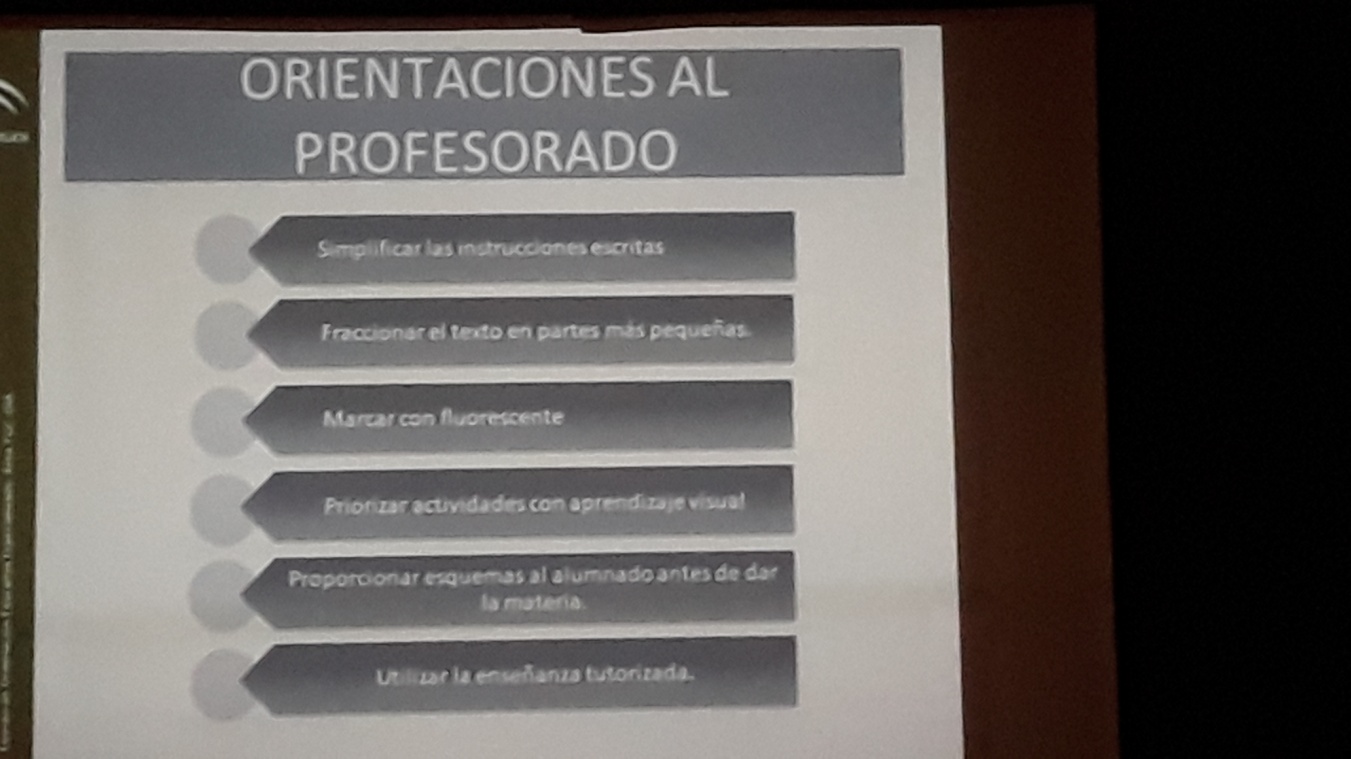 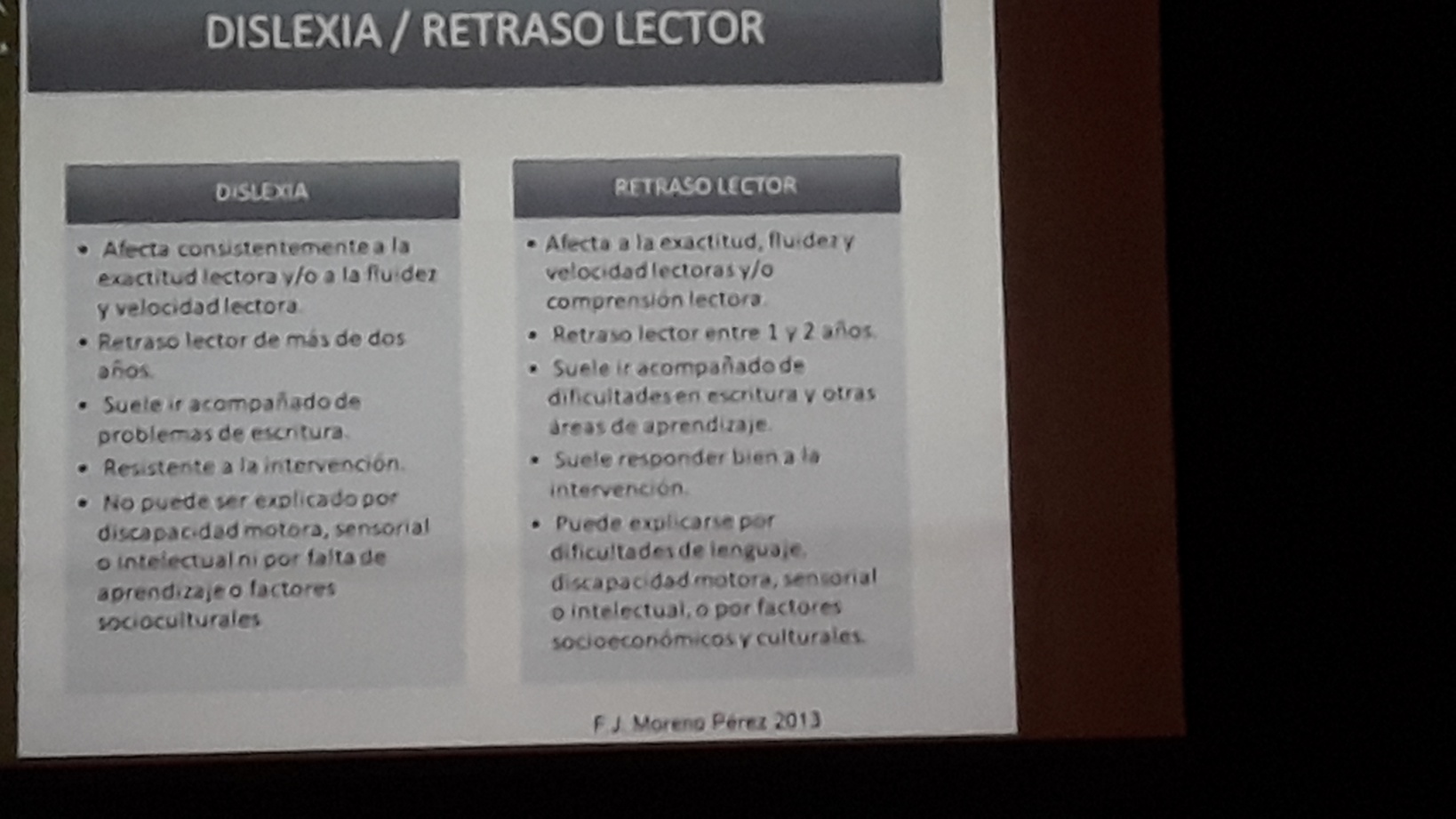 